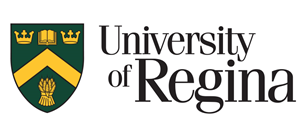 Adverse Event FormSTUDY: _______________________________________PARTICIPANT ID #: _______				Describe the adverse event: ______________________________________________________________________________________________________________________________________________________________________________________________________________________________Is this event a new event? _____ Is this event a change/resolution of an ongoing event? _____ Onset of Adverse Event (date/time): _______________________________Resolution of Adverse Event (date/time): ______________________________________________________________________________________________________Is this event Serious?							Yes   No (Results in death, is life threatening, requires hospitalization, results in persistent or significant disability.)Is this event intermittent? 						Yes   No 1. Rate Intensity (severity): 						Mild		Moderate		Severe		Life threateningDifferent levels of intensity are defined as follows:Mild: Awareness of sign or symptom, but easily toleratedModerate: Discomfort enough to cause interference with normal daily activitiesSevere: Inability to perform normal daily activitiesLife Threatening: Immediate risk of death from the reaction as it occurred2. Is the adverse event is still present:					Yes   No 	3. Frequency: ___________________________________________________4. Relationship to experimental procedure (exercise or other procedure): Please circle one:Not related	Unlikely	Possible	Probable	DefiniteRelationship to the exercise training or other procedure:Not related: An adverse event which is not related to the studyUnlikely: An adverse event for which an alternative explanation is more likelyPossible: An adverse event which might be due to the study. An alternative explanation is inconclusive. The relationship in time is reasonable; therefore, the causal relationship cannot be excluded.Probable: An adverse event which might be due to the study. The relationship in time is suggestive (i.e., confirmed by dechallenge of the treatment). An alternate explanation is less likely.Definite: An adverse event which cannot be reasonably explained by alternative explanation. The relationship in time is very suggestive (e.g., it is confirmed by dechallenge and rechallenge).Was treatment administered? 						Yes   No Details: ____________________________________________________________________________________________________________________________________________________* This is a SERIOUS ADVERSE EVENT - will be reported to the Research Ethics Board and your family physician (if permission is granted). Your name will not be disclosed to the Research Ethics Board.Signature: _________________________		Date: ______________________Signature of PI: _____________________		Date: ______________________If you have questions concerning the study you can contact Name of Principal Investigator or Faculty Supervisor at Phone number.If you have any questions about your rights as a research subject or concerns about this study, you may contact the Chair of the University of Regina Research Ethics Board at (306) 585-4775 or email research.ethics@uregina.ca. Out of town participants may call collect.